                                         ОБРАЗЕЦ              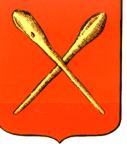 Тульская областьМуниципальное образование город АлексинСобрание депутатов Решениеот  24  мая 2021 года  				           	№5(21).16 О присвоении наименований улицам на территории  муниципального образования город Алексин в районекадастрового квартала 71:01:020706  В соответствии с  Федеральным законом от 06.10.2003  №131-ФЗ "Об общих принципах организации местного самоуправления в Российской Федерации", решением Собрания депутатов  муниципального образования город Алексин  от 23 июня   2015 года    № 7(15).10 «Об утверждении Положения о порядке присвоения имен муниципальным учреждениям (предприятиям), улицам, скверам, площадям, установки памятных знаков и мемориальных досок на территории  муниципального образования город Алексин», ", на основании Устава муниципального образования город Алексин Собрание депутатов муниципального образования город Алексин  РЕШИЛО:1. Присвоить наименования улицам на территории  муниципального образования город Алексин в районе кадастрового квартала 71:01:020706:- Российская Федерация, Тульская область, городской округ город Алексин,                          с. Спас-Конино, ул. Прудная;- Российская Федерация, Тульская область, городской округ город Алексин,                          с. Спас-Конино, ул. Школьная.2. Опубликовать настоящее решение в газете «Алексинские вести» и разместить на официальном сайте муниципального образования город Алексин в сети «Интернет».3. Контроль за исполнением решения возложить на постоянную комиссию по  собственности и муниципальному хозяйству Собрания депутатов муниципального образования город Алексин (Орлов Ж.Б.)4. Решение вступает в силу со дня его официального опубликования.Глава  муниципального образованиягород Алексин                                                                                 Э.И. Эксаренко     